DA 20-541									Released: May 22, 2020G.I.G. of North Dakota, LLCc/o Aaron P. Shainis, Esq.Shainis & Peltzman, Chartered1850 M Street NWSuite 240Washington, D.C. 20036Gray Television Licensee, LLCc/o Henry Wendel, Esq.Cooley LLP1299 Pennsylvania Ave. NWSuite 700Washington, D.C. 20004Parker Broadcasting of Dakota License, LLCc/o Davina Sashkin, Esq.Fletcher, Heald & Hildreth, PLC1300 N. 17th Street 11th FloorArlington, VA 22209Re:  DKCPM(TV), Grand Forks, ND,           Facility ID No. 86208 Counsel:	The Media Bureau (Bureau) has before it a Petition for Reconsideration (G.I.G. Petition), timely filed by G.I.G. of North Dakota, LLC (G.I.G. or Petitioner), the former licensee of full power television station DKCPM(TV), Grand Forks, North Dakota (Station or KCPM).  The G.I.G. Petition seeks reconsideration of the Video Division’s (Division) March 9, 2020 letter cancelling KCPM’s license due to the automatic expiration provision of Section 312(g) of the Communications Act of 1934, as amended (the Act).  Gray Television Licensee, LLC (Gray), filed a “Comment,” which requests reinstatement and grant of its previously dismissed assignment application where it sought to acquire KCPM from G.I.G.  Parker Broadcasting of Dakota License, LLC (Parker), filed an opposition to the G.I.G. Petition (Opposition), opposing the reinstatement of the license and the potential assignment of the Station.  Thereafter, G.I.G. and Gray filed replies to Parker’s Opposition, and Parker filed a Motion for Leave to Reply to Gray’s Assignment Petition (Parker’s Motion) simultaneously with its Reply to Gray’s Assignment Petition (Parker’s Reply).  For the reasons stated below, the Bureau denies the G.I.G. Petition, and dismisses the Assignment Petition as procedurally defective and, on a separate and alternative basis, denies the arguments raised therein. Background.  Section 312(g) of the Act provides that:If a broadcasting station fails to transmit broadcast signals for any consecutive 12-month period, then the station license granted for the operation of that broadcast station expires at the end of that period, notwithstanding any provision, term or condition of the license to the contrary . . . .Furthermore, section 312(g) permits reinstatement of a license only if “the holder of the station license prevails in an administrative or judicial appeal, the applicable law changes, or for any other reason to promote equity and fairness.”  The Commission’s discretion under this statutory provision is limited.	In its March 9, 2020 letter, the Division held that KCPM’s license had automatically expired as a matter of law pursuant to section 312(g) on December 16, 2015, because the Station was either silent or engaging in unauthorized operation since at least December 15, 2014.  The Division further concluded that, to the extent G.I.G. claimed that the Station did not go silent until January 31, 2017, G.I.G. had insufficiently described the actions it took to resume operations on January 27, 2018.  Specifically, in its responses to the Division’s April 30, 2019, Letter of Inquiry (LOI), G.I.G. stated that it lost access to its licensed site on December 15, 2014, for failing to pay rent and because of a “retransmission consent-related dispute” with the site owner.  The Division further found that G.I.G. had not regained access to its licensed site through at least March 27, 2018.  However, despite lacking access to its licensed site since 2014, G.I.G. did not file an engineering request for special temporary authority (STA) to operate KCPM at a temporary site until March 27, 2018.  	On April 7, 2020, G.I.G. timely filed the present Petition, which requests that KCPM’s license be reinstated, and that we subsequently grant its assignment application for KCPM to Gray.  G.I.G. primarily argues that the Division did not consider the “equity and fairness” provision of section 312(g) in dismissing the license, and suggests that a new exception be made for the Station based on the Second Thursday doctrine, which allows for the assignment of basic qualification-challenged stations in certain circumstances.  Additionally, G.I.G. asserts that granting the assignment application will be in the public interest of the underserved viewers in the Fargo Nielsen Designated Market Area (DMA).	On April 17, 2020, Parker filed its Opposition to G.I.G.’s Petition, in which it maintains that:  (1) no error has been shown in the Division’s analysis; (2) the expiration of the KCPM license is mandated by statute; (3) the circumstances under which the Commission has provided relief under the “equity and fairness” provision of 312(g) are rare and in no way present here; (4) any anticipation of what a prospective assignee might do is irrelevant to section 312(g) analysis; and (5) that G.I.G. has not been completely forthright with the Commission.	Acknowledging that it “has no knowledge of the facts of KCPM-DT’s operation from 2014 to 2018 and takes no position on the Bureau’s findings in the [Division’s] Letter,” Gray nevertheless contends that we should grant the petition for reconsideration, reinstate the license, and grant the related assignment application.  Gray argues that doing so will preserve the only commercial television station licensed to Grand Forks, and provide the additional potential public interest benefit of Gray investing in KCPM’s news operations during the unprecedented COVID-19 health crisis.  It also cites multiple benefits that would accrue from common ownership of KCPM and its in-market television station KVLY-TV, Fargo, North Dakota.In its Reply, G.I.G. reiterates the arguments in its Petition regarding the “equity and fairness” provision of section 312(g) and asserts that the Commission should craft a new exception for the Station based on the Second Thursday doctrine.  In support of these arguments, G.I.G. additionally contends that, contrary to Parker’s argument, granting its Petition under the “equity and fairness” doctrine is warranted given the unique circumstances presented by G.I.G.’s financial situation and Gray’s willingness to purchase the Station.  G.I.G. also maintains that denying its Petition will result in viewers in the Fargo DMA continuing to be underserved because an auction for the cancelled license is unlikely in the near-term.  Moreover, G.I.G. states that given the recent COVID-19 health crisis, there is additional potential public interest benefit of Gray investing in KCPM.  Lastly, G.I.G. disputes Parker’s characterization of Gray as a monopoly given that Parker previously attempted to purchase the Station and, according to G.I.G., reinstatement and grant of the assignment application to Gray would result in driving the price of advertising down because of increased competition in the local advertising market.  Gray also filed a Reply to Parker’s Opposition (Gray’s Reply), in which it argues that grant of its request will not open the door to request for reinstatement of licenses that would “rightfully expire under 312(g)” because the unique and extraordinary circumstances indicate that the “public interest benefits would be overwhelming and it would not undermine the goal and purpose of [s]ection 312(g).”  Gray claims that the facts here are unique in that:  (1) the individuals involved in the Station will not have any future involvement with the Station, nor will they benefit from the sale; (2) the assignee was a bona fide purchaser—unaware that the Station failed to transmit a broadcast signal as licensed for 12 consecutive months; (3) the assignee has a “credible plan to ensure that the station resumes broadcasting with facilities that will make for efficient use of the spectrum”; and (4) the public interest benefits are substantial.On April 24, 2020, Parker filed its Motion for Leave and its Reply to Gray’s Assignment Petition.  Parker first argues that Gray’s filing of a “Comment” was procedurally improper and, to the extent we might construe the pleading as a petition for reconsideration, it does not satisfy the standard in our rules.  Parker also repeats several of the arguments in its Opposition, including that the expiration of the KCPM license is mandated by statute, that any anticipation of what a prospective assignee might do is irrelevant to section 312(g) analysis, and that even if the Commission were to reinstate the license, Gray would require the Commission grant it a “failing station” waiver, but that it is unlikely Gray would be able to satisfy this waiver standard. Discussion.  After careful consideration of the G.I.G. Petition and the Assignment Petition, we conclude that no basis exists for granting reconsideration of the Division’s letter decision.  In order to seek reconsideration of a staff decision, a petitioner must show either:  (1) the petition relies on facts or arguments which relate to events which have occurred or circumstances that have changed since the last opportunity to present such matters to the Commission; (2) the petition relies on facts or arguments unknown to the petitioner until after their last opportunity to present them to the Commission, and they could not, through the exercise of ordinary diligence, have learned of the facts or arguments in question prior to such opportunity; or (3) the Commission or the designated authority determines that consideration of the facts or arguments relied on is required in the public interest.  For the reasons discussed below, we deny the G.I.G. Petition and dismiss the Gray Assignment Petition.As explained in footnote 6, supra, pursuant to section 1.106, Gray’s Assignment Petition was required to be filed by April 9, 2020.  Since Gray did not file until April 17, 2020, we are dismissing Gray’s Assignment Petition as being untimely, but we nonetheless address Gray’s substantive arguments below.  Similarly, we concurrently dismiss Parker’s Motion for Leave as moot because Gray’s Assignment Petition was untimely, but we nevertheless address the arguments raised in Parker’s Reply below.We find that G.I.G. has not presented us with any new facts or arguments that either arose or were discovered since its last opportunity to present them to the Commission.  The G.I.G. Petition is grounded in the conviction that the staff erred in considering whether the license should be reinstated to promote equity and fairness.  Notably, G.I.G. does not dispute the Division’s finding that KCPM failed to transmit an authorized broadcast signal for more than a 12-month period.  Pursuant to section 312(g), the Commission has discretion to reinstate a station’s expired license “to promote equity and fairness.”  The Commission has exercised this discretion only in limited circumstances where a station’s failure to transmit a broadcast signal for 12 consecutive months is due to compelling circumstances that were beyond the licensee’s control.  The Commission has consistently declined to reinstate a license to promote equity and fairness pursuant to section 312(g) where failure to transmit an authorized broadcast signal was due to the licensee’s “own actions, finances, and/or business judgments.”  Here, the record reflects that Petitioner lost access to its licensed site in 2014 for failing to pay rent and related disputes with the site owner.  We find that this firmly establishes that the failure to transmit a broadcast signal was due to G.I.G.’s own actions, finances, and business judgments.  Similarly, we find that nothing in the record suggests G.I.G. experienced circumstances out of its control similar to any instances where the Commission has exercised its discretion to reinstate a license.  As such, we decline to reinstate G.I.G.’s license because its failure to transmit a broadcast signal since 2014 was due to its own actions, finances, and business judgments.We also reject G.I.G’s contention that the Commission should expand section 312(g)’s “equity and fairness” provision, akin to the Second Thursday doctrine.  As discussed above, the Jefferson Radio policy prohibits the assignment of a license where basic qualification issues raised against the licensee remain unresolved.  This policy was adopted in order to serve as a deterrent to licensee misconduct.  The Commission created the Second Thursday doctrine as a narrow exception to this policy.  This doctrine provides that even if a licensee’s basic qualifications are unresolved (i.e. character), the Commission may grant an application to assign the license if:  (1) the licensee is in bankruptcy, (2) the assignment will benefit innocent creditors of the licensee, and (3) the individuals charged with misconduct will have no part in the proposed operations and will either derive no benefit from favorable action on the application or derive only a minor benefit that is outweighed by equitable considerations in favor of innocent creditors.Here, we find no basis for the creation of an exception akin to the Second Thursday doctrine to section 312(g).  The Second Thursday doctrine is a limited bankruptcy exception to the Commission’s public interest policy, whereas section 312(g) is a statutory automatic expiration.  The only overlap with this situation is the presence of innocent creditors.  Although we are sympathetic to the plight of the innocent creditors, we are legally constrained from crafting such an exception to section 312(g).  In this regard, we note that the Second Thursday doctrine was well-established prior to the creation of section 312(g) in 1996.  If Congress had wished to incorporate the Second Thursday doctrine into section 312(g), it could have done so.  Furthermore, we agree with the Opposition that allowing such an expansion of the “equity and fairness” provision of section 312(g) would result in encouraging other broadcasters to more readily disregard the automatic expiration of section 312(g).  Accordingly, we decline to extend the Second Thursday doctrine to section 312(g)’s “equity and fairness” provision.	We likewise reject that the facts present a compelling situation for us to exercise our discretion under the “equity and fairness” provision.  As previously explained, Gray claims that the facts here are unique in that (1) the individuals involved in the Station will not have any future involvement with the Station, nor will they benefit from the sale; (2) the assignee was a bona fide purchaser—unaware that the Station failed to transmit a broadcast signal as licensed for 12 consecutive months; (3) the assignee has a “credible plan to ensure that the station resumes broadcasting with facilities that will make for efficient use of the spectrum”; and (4) the public interest benefits are substantial.  With respect to the first statement, we disagree that G.I.G. would not derive a material benefit from the reinstatement of the license because, if reinstated, G.I.G. could repay its creditors, including Gray, which is, on its face, a material benefit to G.I.G.  Moreover, a seller is typically uninvolved in a station’s operations following consummation of a sale and thus, is not a particularly unique circumstance.  With respect to the second statement, we find it immaterial that Gray was unaware of the operational status of the Station.  Rather, in the course of exercising due diligence, Gray could have become aware of deficiencies in reviewing KCPM’s public file and authorizations.  Even if it did not, Gray should not be rewarded for failing to fulfill its due diligence obligation.  With respect to the third and fourth statements, there is nothing particularly unique about the fact that Gray has a plan to resume broadcasting, or that such resumption would have public interest benefits, facts that would presumably be the case regarding any potential buyer of KCPM.  Thus, we disagree with Gray that, under the facts present here, grant of its request would not result in a broad expansion of the “equity and fairness” provision of section 312(g).  Additionally, we find such an expansion to be administratively unworkable.  Allowing such an exemption to section 312(g) would cast into doubt the finality of all license cancellations, which in turn hinders the ability of the Commission to fulfill its statutory obligations, and to include such spectrum in any potential future auction.  Lastly, to the extent G.I.G. and Gray contend that reinstating the license and subsequently granting the assignment application are in the public interest, we find their arguments unpersuasive.  Rather, consistent with Commission precedent, we find that the public interest would not be served by reinstating the license of the former licensee that has “continuously failed to provide its community with reliable, consistent, authorized service.”  While viewers and advertisers in the Fargo DMA could potentially benefit from Gray operating the Station, that does not change our analysis that there is no legal basis for reinstating the license pursuant to section 312(g), and without reinstatement, the proffered benefits of the assignment are moot.  Similarly, Parker’s motivations in opposing the reinstatement and assignment of the Station likewise does not change our analysis.  We recognize the arguments regarding the COVID-19 health crisis, but note that the Station automatically expired years before this crisis due to the Station’s extended periods of silence and undisputed unauthorized operation.  We do not agree that this unprecedented health crisis would justify us either acting out of accordance with longstanding precedent or allowing G.I.G. to benefit from its longstanding failure to serve its community.  This is especially so in light of the fact that the effects of this transaction will extend well beyond this crisis, as the acquisition by Gray would require a permanent, as opposed to temporary, waiver of the Local Television Ownership Rule.  Thus, given the prolonged and continuous nature of G.I.G.’s failure to transmit a broadcast as licensed, we do not find that it would be in the public interest to reinstate its license.ACCORDINGLY, IT IS ORDERED that having concluded that G.I.G. of North Dakota, LLC, has failed to present any facts or arguments that warrant reconsideration and reinstatement of its expired license, the Petition for Reconsideration filed by G.I.G. of North Dakota, LLC, IS DENIED, pursuant to sections 5(c)(5), 309, and 310(d) of the Communications Act of 1934, as amended, and section 1.106 of the Commission’s Rules.  IT IS FURTHER ORDERED that Gray Television Licensee, LLC’s Petition for Reconsideration of the assignment application and May 21, 2020, Supplement ARE DISMISSED as untimely, and alternatively DENIED in all other respects.  IT IS FURTHER ORDERED that Parker Broadcasting of Dakota License, LLC’s Motion for Leave to Reply to Gray’s Assignment Petition IS DISMISSED.These actions are taken pursuant to delegated authority pursuant to sections 0.61 and 0.283 of the Commission’s rules. Sincerely,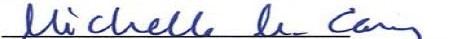 						Michelle M. Carey						Chief, Media Bureau